do sądu. To co mamy czynić, to błogosławić, ponieważ ono rodzi życie. Mamy bowiem rodzić życie, a nie niszczyć je. Czy potrafisz błogosławić? Jak często uskarżasz się na innych? Pomódl się: Jezu, proszę Cię o zmianę postawy z osądzania na błogosławienie. Pozwól mi głęboko doświadczyć mocy błogosławieństwa. 26 lutego 2022, sobota 			  Jk 5,13-20; Ps 141,1-8; Mk 10,13-16CHODZIĆ W DUCHU ŚWIĘTYM, TO ODKRYĆ MOC MODLITWY Jk 5, 13-15Spotkało kogoś z was nieszczęście? Niech się modli! Jest ktoś radośnie usposobiony? Niech śpiewa hymny! Choruje ktoś wśród was? Niech sprowadzi kapłanów Kościoła, by się modlili nad nim i namaścili go olejem w imię Pana. A modlitwa pełna wiary będzie dla chorego ratunkiem i Pan go podźwignie, a jeśliby popełnił grzechy, będą mu odpuszczone.Potrzebujemy odkryć moc modlitwy w swoim życiu. Potrzebujemy odkryć modlitwę jako koło ratunkowe w swoim życiu. Potrzebujemy odkryć jak się dobrze modlić, aby nie marnować czasu na próżne gadanie.Czy odkryłeś moc modlitwy w swoim życiu? Czy swoje troski i problemy potrafisz przemieniać na modlitwie w błogosławieństwo? Pomódl się: Jezu, dziękuję Ci, że mogę doświadczać mocy modlitwy w swoim życiu. Dziękuję, że pragniesz uczyć mnie modlitwy.CHODZIĆ W DUCHU ŚWIĘTYM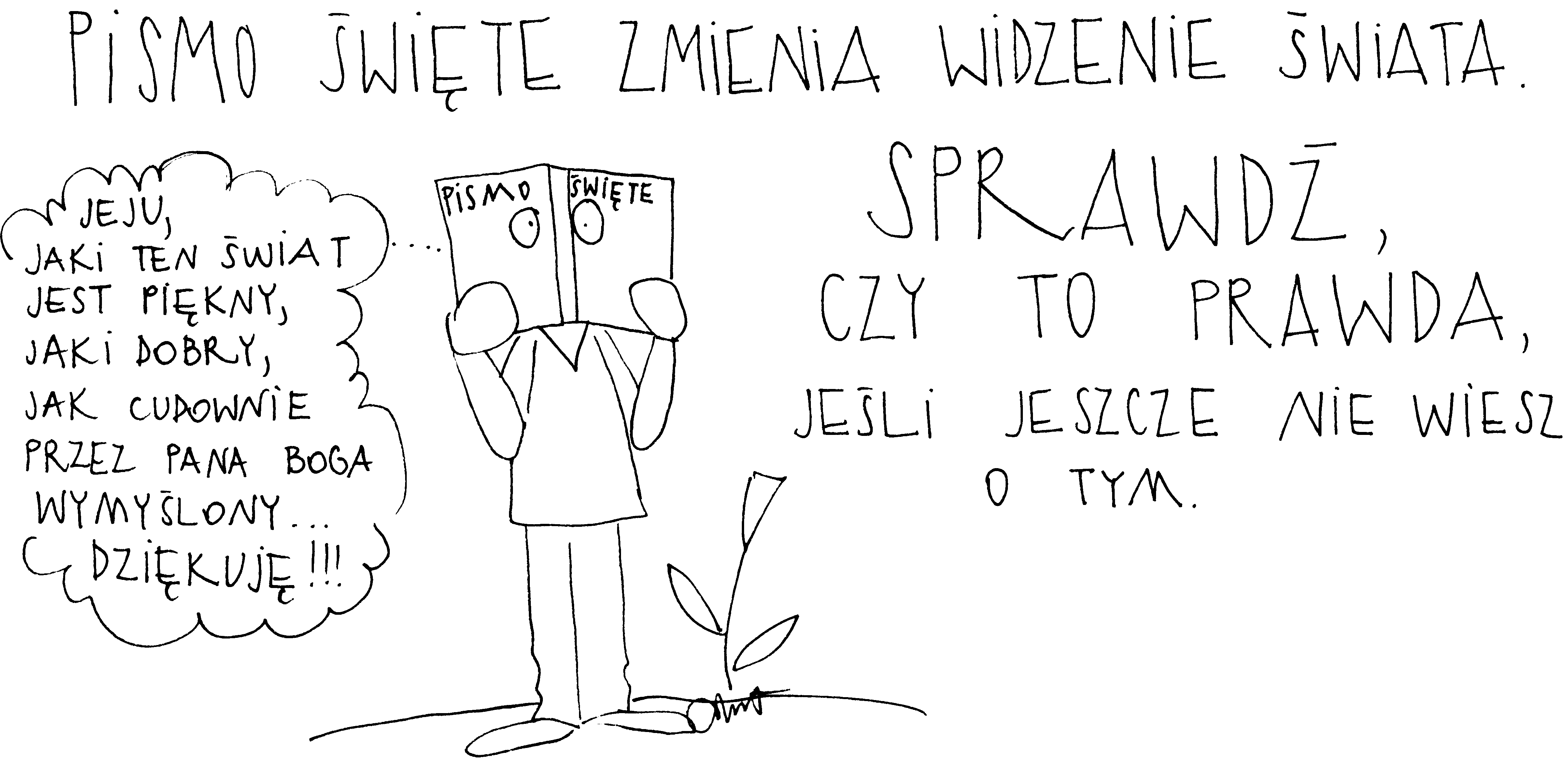 20 lutego 2022, niedziela  1 Sm 26, 2-23; Ps 103, 1-13; 1 Kor 15, 45-49; Łk 6, 27-38CHODZIĆ W DUCHU ŚWIĘTYM, TO ODKRYĆ MIŁOŚĆ NIEPRZYJACIÓŁŁk 6, 27-28Powiadam wam, którzy słuchacie: Miłujcie waszych nieprzyjaciół; dobrze czyńcie tym, którzy was nienawidzą; błogosławcie tym, którzy was przeklinają, i módlcie się za tych, którzy was oczerniają. Miłość nieprzyjaciół jest dla człowieka trudna. Są takie krzywdy, których człowiek sam z siebie nie potrafi przebaczyć. Przebaczenie i modlitwa potrzebna jest nie tylko osobie, która nas skrzywdziła, ale jeszcze bardziej nam. Tego rodzaju krzywdy bowiem zabierają nam energię życiową, radość życia, wolność wewnętrzną. Potrzebujemy chcieć dobra dla samych siebie, bo wtedy uwolnimy także naszych krzywdzicieli. Prośmy zatem o przebaczenie i łaskę nawrócenia dla naszych krzywdzicieli przez miłość do samych siebie w imieniu Jezusa Chrystusa.Czy masz osoby w swoim życiu, które nazwałbyś nieprzyjaciółmi? Czym cię skrzywdziły? Czy im przebaczyłeś? Pomódl się: Jezu, dziękuję Ci za łaskę przebaczenia moim nieprzyjaciołom. Dziękuję, że uczysz mnie trudnej miłości nieprzyjaciół.21 lutego 2022, poniedziałek 		  Jk 3,13-18; Ps 19, 8-15; Mk 9, 14-29CHODZIĆ W DUCHU ŚWIĘTYM, TO DEMASKOWAĆ SWOJĄ NIEWIARĘMk 9, 21-24Jezus zapytał ojca: „Od jak dawna to mu się zdarza?” Ten zaś odrzekł: „Od dzieciństwa. I często wrzucał go nawet w ogień i w wodę, żeby go zgubić. Lecz jeśli coś możesz, zlituj się nad nami i pomóż nam”. Jezus mu odrzekł: „Jeśli możesz? Wszystko możliwe jest dla tego, kto wierzy”. Zaraz ojciec chłopca zawołał: „Wierzę, zaradź memu niedowiarstwu!”Wiele problemów w naszym życiu nie może być rozwiązanych, ponieważ jest w nas duch niewiary. Brak wiary blokuje nam objawienie Bożej mocy. Potrzebujemy zdemaskować swoja niewiarę i wołać tak jak ojciec epileptyka: Wierzę, zaradź memu niedowiarstwu! Czy dostrzegasz swoją niewiarę? Czy spowiadasz się ze swojej niewiary? Czy pokutujesz za swoją niewiarę? Pomódl się: Jezu, dziękuję Ci za dar wiary. Dziękuję, że mogę ujrzeć swoją niewiarę. 22 lutego 2022, piątek – święto Katedry świętego Piotra Apostoła1 P 5, 1-4; Ps 23, 1-6; Mt 16, 13-19CHODZIĆ W DUCHU ŚWIĘTYM, TO RZUCIĆ SIĘ W RAMIONA BOGA ŻYWEGOMt 16, 18-19Otóż i Ja tobie powiadam: Ty jesteś Piotr – Opoka, i na tej opoce zbuduję mój Kościół, a bramy piekielne go nie przemogą. I tobie dam klucze królestwa niebieskiego; cokolwiek zwiążesz na ziemi, będzie związane w niebie, a co rozwiążesz na ziemi, będzie rozwiązane w niebie. Imię „Szymon” etymologicznie oznacza kruchą trzcinę. Jezus swoją mocą potrafił uczynić z Szymona - Piotra, czyli skałę. Piotr był sangwinikiem i sangwinikiem został. Bóg żywy nie zmienia naszych temperamentów. Wydobywa z nich perły. Potrzebujemy przemiany naszych osobowości, a ona dokonuje się, gdy rzucimy się w ramiona Jezusa tak jak Piotr. Czego szukasz w swoim życiu? Co jest dla ciebie ważne? Pomódl się: Jezu, dziękuję Ci za dar wiary. Dziękuję, że mam wybór i mogę także rzucić się w Twoje ramiona. 23 lutego 2022, środa			    Jk 4,13-17; Ps 49,2-11; Mk 9,38-40CHODZIĆ W DUCHU ŚWIĘTYM, TO CZYNIĆ DOBROJk 4, 15-17Zamiast tego powinniście mówić: „Jeżeli Pan zechce, a będziemy żyli, zrobimy to lub owo”. Teraz zaś chełpicie się w swej wyniosłości. Wszelka taka chełpliwość jest przewrotna. Kto zaś umie dobrze czynić, a nie czyni, ten grzeszy.Człowiek może czynić dobro w przeróżny sposób. Potrzebujemy spoglądać na ludzi i ich potrzeby w sposób kreatywny. Bardzo często, to czego potrzebują najbardziej, to naszej obecności i modlitwy. Drugi człowiek potrzebuje od nas najczęściej dobrego słowa i afirmacji. Największą rzeczą wydaje się umiejętność odnajdywania dobra w drugim człowieku. Czy potrafisz dostrzegać dobro w drugim człowieku? Jak często wypowiadasz słowa budujące i wzmacniające, tych których spotykasz? Pomódl się: Jezu, dziękuję Ci za dar czynienia dobra. Dziękuję za wyobraźnię miłości.24 lutego 2022, czwartek 			    Jk 5,1-6; Ps 49, 14-20; Mk 9, 41-50CHODZIĆ W DUCHU ŚWIĘTYM, TO ODKRYĆ PROSTOTĘ MIŁOŚCIMk 9, 41Kto wam poda kubek wody do picia, dlatego że należycie do Chrystusa, zaprawdę, powiadam wam, nie utraci swojej nagrody.Aby kochać siebie i drugiego człowieka potrzebujemy dostrzegać swoje i innych potrzeby. Potrzebujemy się zatrzymać, aby ujrzeć dokąd zmierzamy i kogo mamy koło siebie. Biblijny kubek wody to symbol prostoty w miłości. Nasza miłość często ogranicza się do przyjścia na pogrzeb naszego wujka, sąsiada z bloku czy znajomego. Miłość domaga się dostrzeżenia człowieka za życia i złożenia mu życzeń imieninowych czy urodzinowych, wniesienia zakupów do domu czy zrobienie sprawunków, gdy nasz sąsiad jest chory. Prośmy zatem o wyobraźnię miłości w naszym życiu.Czy dostrzegasz ludzi wokół siebie i ich potrzeby? Komu ostatnio uczyniłeś prosty gest miłości? Pomódl się: Jezu, dziękuję Ci za oczy serca, aby dostrzegać innych. Dziękuję za prostotę w miłości. 25 lutego 2022, piątek			    Jk 5,9-12; Ps 103,1-12; Mk 10,1-12CHODZIĆ W DUCHU ŚWIĘTYM, TO BŁOGOSŁAWIĆJk 5, 9-10Nie uskarżajcie się, bracia, jeden na drugiego, byście nie podpadli pod sąd. Oto Sędzia stoi przed drzwiami. Za przykład wytrwałości i cierpliwości weźcie, bracia, proroków, którzy przemawiali w imię Pańskie. Oto wychwalamy tych, co wytrwali. Jakub Apostoł wzywa nas do zmiany nastawienia i postępowania. Napomina nas, abyśmy nie uskarżali się na innych, ponieważ to prowadzi 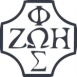 Opracowała: Jolanta Prokopiuk, korekta: Elżbieta i Grzegorz Kowalewscy, ilustracje: Marta Stańco, skład: Mariusz Stańco. Asystent kościelny – ks. Wojciech Jaśkiewicz. Wspólnota Domowego Kościoła Ruchu Światło – Życie  „On Jest”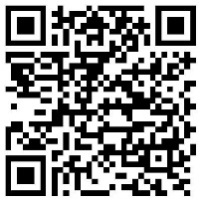 Teksty do medytacji znajdują się na stronie: www.onjest.pl/slowoZachęcamy do korzystania z metody czytania i rozważania Słowa Bożego Lectio Divina i rozważań dostępnych na stronie internetowej oraz w formie aplikacji na urządzenia z systemami Android, Apple (kod QR obok), jak również czytniki e-bookTeksty do medytacji znajdują się na stronie: www.onjest.pl/slowoZachęcamy do korzystania z metody czytania i rozważania Słowa Bożego Lectio Divina i rozważań dostępnych na stronie internetowej oraz w formie aplikacji na urządzenia z systemami Android, Apple (kod QR obok), jak również czytniki e-book